ОПРОСНЫЙ ЛИСТподбора электрокоагулятора для производства коагулянтаОрганизация/предприятие___________________________________________________Почтовые реквизиты ______________________________________________________Характеристики электрокоагулятораПараметры воды*Указать параметры веществ, превышающие ПДК.Опросный лист заполнил _______________________________________________________ФИОДолжность____________________________________________________________________Тел./факс _______________________________ Email________________________________Заполненный опросный лист просим отправить в наш адрес:350020, Россия, г. Краснодар, ул. Зиповская, 5 e-mail: info.voda@prpsr.ruсайт: https://prp-servis.ru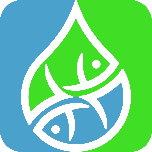 https://prp-servis.rue-mail: info.voda@prpsr.ruООО «Принцип-Сервис»350010, г. Краснодар, ул. Зиповская, 5Б оф.48Отдел продаж моб. 8-988-478-65-65тел./факс 8–861–25–231–20,№ п/пНаименование параметраЗначение параметраРасход обрабатываемой воды, м³/часДоза реагента (коагулянта), г/часДиаметр трубопровода, ммДавление в трубопроводе, барМатериал электродов, алюминий/железоНаличие резервного электрокоагулятора, да/нетКомплектация: необходимость монтажной рамы с байпасом и задвижками. Да/нетКомплектация: необходимость функции диспетчеризации. Да/нетКомплектация: ресурс электродов (чем больше ресурс, тем больше масса кассеты электродов). Суток.№ п/пНаименование параметраЗначение параметраМутность, мг/лЦветность, градусыВодородный показатель рН, ед.Сухой остаток (общая минерализация), мг/лОбщая жесткость, °Ж (мг-экв/л)Перманганатная окисляемость, мгО2/лХлориды, мг/лСульфаты, мг/л**